King Street Primary & Pre - SchoolHigh Grange Road SpennymoorCounty DurhamDL16 6RA                                                                                                                                         Telephone: (01388) 816078Email: kingstreet@durhamlearning.net         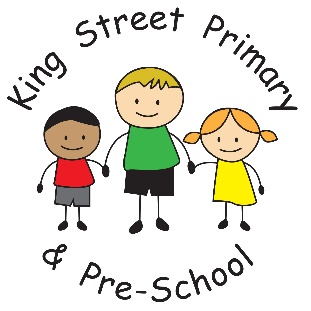 30/11/18Dear Parent/Carer,It certainly is beginning to feel like winter now and it is great to see that most of our children are wrapping up warm, we do still try and get the children outdoors at playtime, even when it is cold, as they need the break from the classroom so please do ensure they have a coat with them- hats and gloves are often a good addition too. We do have spare coats, hats and gloves in school so if you know your child has lost theirs- it is likely to be in our lost property box. We always try to reunite children with lost items but where clothing is unnamed this can be difficult as many children have the same or similar coats, gloves or hats (and even packed lunch boxes!) so please name everything. School visitsThis week Year 2 have been out adventuring. They have visited the Botanic Gardens and Captain Cook museum and have thoroughly enjoyed both of these. Visits are an excellent way to enhance the learning experience by allowing children to make links from the classroom to the outside world and have the opportunity to speak to specialists and ask lots of questions -this certainly was the case for the Year 2 children! We do always offer trips at a highly reduced rate to what the public would pay but we do still need to ask for a contribution from families as school budgets can no longer stretch to cover such enhancements- unfortunately this is a common occurrence for schools in the current economic climate but we will always do our best to continue to find the best (and cheapest) opportunities possible. Christmas nativityWe have sent home a letter today which explains the dates and times of the Christmas nativities and this must be returned by no later than Friday 7th December to secure your tickets. After this date, surplus tickets will be offered to families who have requested them. Please ensure this form is returned to the class teacher or the office. Tickets will then be sent home with your child. A raffle will be held over these performances and we have some fantastic prizes on offer. Please do buy a ticket as all profits come back into school.Dress down day and bring a bottle– Monday 3rd DecemberOur Christmas tree has arrived and will be decorated on Monday by staff and children. Classes will also be decorating their classroom environments and beginning to make their Christmas crafts. We are encouraging children to wear non uniform in return for a ‘bottle’ for our bottle tombola the following week. Other upcoming eventsChildren in Year 1 and 2 will be visiting Santa on Monday 3rd, Year 3 and 4 will see him on Wednesday 5th and Reception and Nursery get to meet him on Friday 7th. All of the children in Reception, Year 1 and Year 2 also get to watch the pantomime on Thursday 6th December. It promises to be a busy week!Christmas celebration event- 11th December 3pm-4pm.Please put the date in your diary- the children are making Christmas crafts over the next week and would love to sell them to their families. Staff have organised to host stalls 3pm-4pm on Tuesday 11th December so you can come along and buy your child’s creations. To add to the atmosphere we will have Christmas music, refreshments, a bottle tombola and our children’s choir singing Christmas carols. We will also have some knitted items our nifty knitters have been making in their lunchtime club. If you cannot attend the event due to prior commitments you are welcome to send your child to school on the 11th with money so they can purchase their creation from the class teacher during the day. A few pounds will cover anything they want to buy. Christmas lunchJust a reminder to complete and return requests for a Christmas lunch for those children who do not normally stay. These must be returned by Friday 7th December. There will be no requests accepted after this date. Head LiceWe appear to have an ongoing issue with head lice at the moment. The NHS guidelines are that families check children’s hair once a week. This is far more effective than waiting for an outbreak which require treatment. Once head lice have been treated children can return to school. Poppy appealI am very pleased to announce that we made £109 in our recent poppy appeal. This is a very worthwhile cause and we are very proud to have contributed. Thank you to everyone who donated. Our EYFS children even made it into the Spenny news- demonstrating their contribution to make and displaying poppies in and around school. As always, if you have any questions or concerns please do speak to myself or a member of staff. We are here to help the children and our families. Yours SincerelyJ BromleyHead teacher